Publicado en Madrid el 03/01/2024 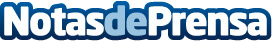 Brushboo recomienda incluir Vitamina C en el rostro todo el añoConocida como el secreto para un cutis radiante, la vitamina C no solo es ideal para mantener a raya esos molestos signos de envejecimiento, sino que también ayuda a combatir los estragos del estrés y la contaminación. Además de estimular la producción de colágeno, la vitamina C ilumina el rostro y minimiza esas antiestéticas manchitas oscurasDatos de contacto:M. VílloraAgencia Víllora Comunicación900 000 000 Nota de prensa publicada en: https://www.notasdeprensa.es/brushboo-recomienda-incluir-vitamina-c-en-el Categorias: Nacional Consumo Belleza http://www.notasdeprensa.es